Editing PackageProve Me Wrong Task 2 Y 3/4Editing for impactCommissioned by The PiXL Club Ltd.November 2019 © Copyright The PiXL Club Limited, 2019Editing for impact Task 21.  Read the extract from a news report below.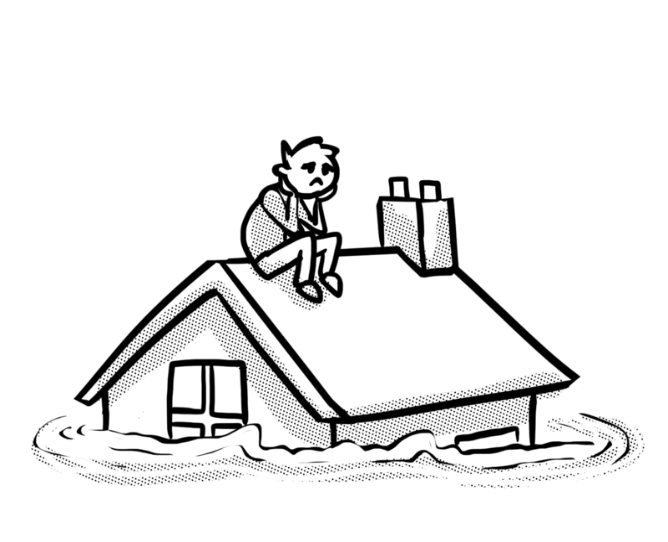 Hundreds of people are caused to be cut off in their homes by rising river waterHundreds of people across the area in which we live are left unable to get away from their homes and reach the outside world yesterday. Very heavy rain caused rivers that flow near their houses to break through their banks.Worst affected was the village of Mereford where water levels rose to a worrying level. It forced some people to find safety on their roofs. Emergency services were still finding it hard to reach some of the cut off residents last night. Emergency services people said that they would not rest until everyone will be accounted for.2.  After reading the extract, check for the following aspects and underline them: Check if there are any words that could be improved. Check whether the pronouns and conjunctions help the text to flow.Check that the tense is consistent.Identify places where the sentence lengths could be improved.3. Complete the grid below.4. Rewrite the extract, making the amendments which you have identified in the grid above. ______________________________________________________________________________________________________________________________________________________________________________________________________________________________________________________________________________________________________________________________________________________________________________________________________________________________________________________________________________________________________________________________________________________________________________________________________________________________________________________________________________________________________________________________________________________________________________List words that could be improved. Identify places where pronouns or conjunctions could be improved.Identify any problems with the tense.Identify where sentence lengths could be improved. 